ТЕРРИТОРИАЛЬНАЯ ИЗБИРАТЕЛЬНАЯ КОМИССИЯГОРОДА  ЗВЕРЕВО РОСТОВСКОЙ ОБЛАСТИО формировании участковой избирательной комиссии избирательного участка, участка референдума № 636	Рассмотрев  предложения  по  кандидатурам  для   назначения   в  составы участковых избирательных комиссий, в соответствии со статьями 20, 22,  27 Федерального закона "Об основных гарантиях избирательных прав и права  на участие  в  референдуме  граждан  Российской Федерации",   Методическими рекомендациями  о  порядке  формирования  территориальных   избирательных комиссий, избирательных комиссий муниципальных  образований,  окружных  и участковых   избирательных   комиссий,    утвержденными    постановлением Центральной избирательной комиссии Российской  Федерации  от  17  февраля 2010 года № 192/1337-5, статьей 18 Областного закона от 12 мая 2016 года №525-ЗС "О выборах и референдумах в Ростовской области",Территориальная избирательная комиссия города ЗверевоПОСТАНОВЛЯЕТ:	1. Сформировать участковую избирательную комиссию  избирательного участка, участка референдума № 636 со сроком полномочий пять лет в количестве 9 членов участковой избирательной комиссии с правом решающего голоса, назначив в ее состав членами участковых избирательных комиссий с правом решающего голоса следующих лиц:	2. Направить настоящее постановление в Избирательную комиссию Ростовской области.	3. Направить настоящее постановление в участковую избирательную комиссию избирательного участка, участка референдума № 636.	4. Опубликовать (обнародовать) настоящее постановление на сайте Территориальной избирательной комиссии города Зверево в информационно-коммуникационной сети «Интернет».	Председатель комиссии						С.В. Мироненко	Секретарь комиссии						А.О. КузнецоваПОСТАНОВЛЕНИЕПОСТАНОВЛЕНИЕ 28 мая 2018г.№ 59-6г. Зверевог. Зверево№
п/пФамилия, имя, отчество члена участковой избирательной комиссии с правом решающего голосаСубъект предложения кандидатуры в состав избирательной комиссии1231Аникина Вера НиколаевнаРостовское региональное отделение политической партии "ПАТРИОТЫ РОССИИ"2Барышникова Ольга ВасильевнаЗверевское местное отделение Всероссийской политической партии "ЕДИНАЯ РОССИЯ"3Велегурина Галина АнатольевнаМестное отделение Политической партии СПРАВЕДЛИВАЯ РОССИЯ в г. Зверево Ростовской области4Климашевич Светлана АлексеевнаРостовское региональное отделение Политической партии ЛДПР - Либерально-демократической партии России5Куденко Марина АлександровнаРегиональное отделение в Ростовской области Всероссийской политической партии "Союз Труда"6Новойдарская Виктория НиколаевнаЗверевское местное отделение Политической партии "КОММУНИСТИЧЕСКАЯ ПАРТИЯ РОССИЙСКОЙ ФЕДЕРАЦИИ"7Приходько Ирина ИвановнаРегиональное отделение в Ростовской области Всероссийской политической партии "ПАРТИЯ ВЕЛИКОЕ ОТЕЧЕСТВО"8Хыценко Екатерина НиколаевнаРегиональное отделение политической партии "РОДНАЯ ПАРТИЯ" в Ростовской области9Широких Ольга АлексеевнаРегиональное отделение в Ростовской области Политической партии "Гражданская Платформа"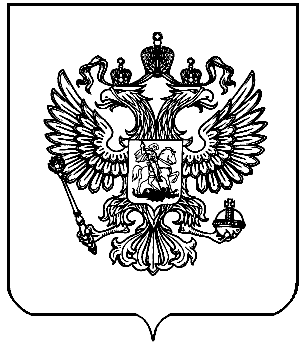 